         №33 /2020                                                                                                                       06.07.2020 г.О внесении изменений в Положение о представлении гражданами, претендующими на замещение должностей муниципальной службы, и лицами, замещающими должности муниципальной службы в администрации Кильдюшевского сельского поселенияЯльчикского района Чувашской Республики, сведений о доходах, расходах, об имуществе и обязательствах имущественного характераВ соответствии с Указом Президента Российской Федерации от 15 января 2020 года № 13 «О внесении изменений в некоторые акты Президента Российской Федерации»  администрация Кильдюшевского сельского поселения Яльчикского   района   Чувашской Республики     п о с т а н о в л я е т:1. Внести в Положение о представлении гражданами, претендующими на замещение должностей муниципальной службы, и лицами, замещающими должности муниципальной службы в администрации Кильдюшевского района, сведений о доходах, расходах, об имуществе и обязательствах имущественного характера, а также о доходах, расходах, об имуществе и обязательствах имущественного характера своих супруги (супруга) и несовершеннолетних детей, утвержденное  постановлением администрации Кильдюшевского сельского поселения Яльчикского района района от 02 марта 2015 г. № 44 (с внесенными изменениями от 30 октября 2017 г. № 105/1, от 05 марта 2020  г. № 13) следующие изменения:  а) абзац первый пункта 2 изложить в следующей редакции:«3. Сведения о доходах, об имуществе и обязательствах имущественного характера представляются по утвержденной Президентом Российской Федерации форме справки, заполненной с использованием специального программного обеспечения «Справки БК», размещенного на официальном сайте Президента Российской Федерации, ссылка на который также размещается на официальном сайте федеральной государственной информационной системы в области государственной службы в информационно-телекоммуникационной сети «Интернет».»;б) абзац первый пункта 12  изложить в следующей редакции:«12. Сведения о доходах, расходах, об имуществе и обязательствах имущественного характера, представленные в соответствии с настоящим Положением гражданином или муниципальным служащим, указанным в пункте 6 настоящего Положения, при назначении на должность муниципальной службы, а также представляемые муниципальным служащим ежегодно, и информация о результатах проверки достоверности и полноты этих сведений приобщаются к личному делу муниципального служащего. Указанные сведения также могут храниться в электронном виде.».2. Настоящее постановление опубликовать в информационном бюллетене  «Вестник Кильдюшевского района» и вступает в силу с 1 июля 2020 года.Глава администрации Кильдюшевского сельского поселения Яльчикскогорайона Чувашской Республики                                                           С.П.Солин							      Информационный бюллетень «Вестник Кильдюшевского сельского поселения Яльчикского района Чувашской Республики» отпечатан  в администрации Кильдюшевского сельского поселения Яльчикского района Чувашской Республики.Адрес: д. Кильдюшево, ул. 40 лет Победы, дом №20                                                                    Тираж -  10 экз.  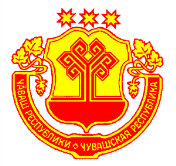 Информационный бюллетеньВестник Кильдюшевского сельского поселения Яльчикского районаУТВЕРЖДЕНРешением Собрания депутатов Кильдюшевского сельского поселения Яльчикского района № 1/2 “22” января 2008г.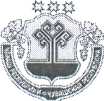 Чёваш Республики Елч.к район. +ир.кл. Шёхаль ял поселений.н администраций.ЙЫШЁНУ2020 = июнēн 18-м.ш. №34+ир.кл. Шёхаль ял.Чувашская РеспубликаЯльчикский районАдминистрация Кильдюшевского сельского поселенияПОСТАНОВЛЕНИЕ«18» июня 2020г.№34деревня Кильдюшево